St. John’s Preschool Registration (2024 – 2025) Child’s name: _______________________________________________________________________________Mother’s name: ____________________________________________Phone #: _________________________Mother’s Email: _____________________________________________Work #: _________________________Father’s name: _____________________________________________ Phone #: ________________________Father’s Email: ______________________________________________Work #: _________________________Child’s date of birth: ____________________________________ Age as of 9/1/24:  ______yrs. _____ months Home address: _____________________________________________________________________________ Choose the appropriate class for your child. ________Tuesday & Thursday from 8:00 – 11:30 Tuition - $165 per month (September-May). ________Monday/Wednesday/Friday from 8:00-11:30 Tuition - $215 per month (September-May).  *Note: Children’s placement in classes will depend on the number and ages of children enrolling for this school year. Classes offered are subject to change, to allow for all children enrolled the opportunity to attend. We will verify class placement with you, once registration is closed.  Choose the drop off time and pick up time that best meets your needsDrop off time: 	     7:15        7:30       7:45       8:00 		TO RESERVE A SPOT FOR YOUR CHILD, please return this completed form along with the $75.00 registration fee: [check # ______] (or) cash ___] as soon as possible.*Please sign below, indicating your understanding that the $75.00 registration fee is a one time, per year, per child non-refundable fee* Name: __________________________________________________Date: _____________________________ May we ask how you heard about St. John’s Preschool? [primary source] Newspaper      Poster       Internet      Word-of-Mouth      Social Media   Other source _______________________ Are you aware of any other families in the area who may be interested in receiving information about St. John’s Preschool? If so: Their names: ____________________________________ Phone #: _______________________________ St. John’s preschool, an interdenominational program, offers services to all eligible children regardless of race, color, and national or ethnic origin. All children of Bloomer and the surrounding communities are welcome!  Optional:  Would you be willing to share if you are a member of the St. John’s Lutheran Church?❏ Yes, I am a member ❏ No, I am not a member ❏ Would like more information Additional People Authorized to Pick up My Child from PreschoolName						Relationship to Child				Phone________________________________________________________________________________________________________________________________________________________________________________________________________________________Parent VolunteerAre you available to volunteer at the preschool during the year?	Yes	NoIf so what are your days and time that you are available?____________________________________________________________________________________________________________________________________________________________________________________If helping in the classroom, what activities are you most comfortable with (ex. Reading, free-time, art, etc.)?______________________________________________________________________________________________________________________________________________________________________________________________________________________________________________________________________________Dear Parents/Guardian,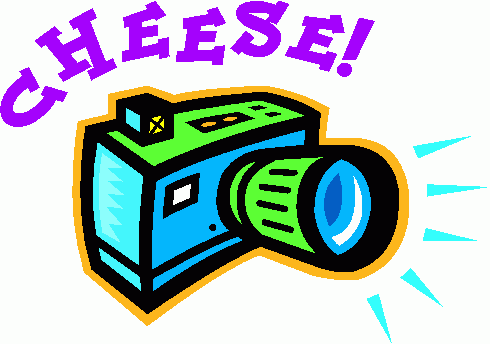 Throughout the course of our school year, your child may be photographed/videoed during the day or during preschool events I do {   } do not {    } give permission to St. John’s Preschool to use photographs and videos of my child:_______________ a minor, for publication on the classroom website. I understand that my child’s name/telephone number are for St. John’s Preschool records only, and any personal information, excluding first name, will not be released to anyone without my permission. Parent or Guardian Signature:_________________________________________________________________
Printed Name:______________________________________________________________________________Child’s Name:_______________________________________________________________________________Date Signed:_______________________________________________________________________________Child History FormFather’s Occupation: ________________________________________________________________________Business Name: ________________________________ Working hours and days ________________________Work or cell phone: _________________________________________________________________________Mother’s Occupation: ________________________________________________________________________Business Name: ________________________________ Working hours and days ________________________Work or cell phone: _________________________________________________________________________Social Development:Has your child had previous daycare experience?	YES	NOIf yes, How long?____________________________________________________________________________Home Environment:Status of parents (circle one):  	Married	Living together	Separated Do I share time between homes?  Yes    No   If yes, please explain what this looks like ____________________________________________________________________________________________________________________________________________________________________________________Who lives with me?  Please include ages of siblings____________________________________________________________________________________________________________________________________________________________________________________Other Information:Which hand does your child use for coloring, eating, etc.? 	Right	Left 	BothWhat do you hope for your child to gain at St. John’s Lutheran Preschool?____________________________________________________________________________________________________________________________________________________________________________________Emotional and behavioral characteristics, circle all that apply:Traditions and Family Values:Please share your families holiday traditions or holidays you do not participate in…____________________________________________________________________________________________________________________________________________________________________________________Share any non-traditional holidays or customs your family observes.____________________________________________________________________________________________________________________________________________________________________________________What is the most important thing we should know about your child?____________________________________________________________________________________________________________________________________________________________________________________Child’s Full Name:Name or Nickname child prefers to be called:*This is the name that will be printed on their nametag, locker, bulletin board, ect.calmquietquietaggressiveaggressivehappyhappystubbornstubbornclingyclingyindependentcooperativepassivestrong willedstrong willedtimidtimidfearfulfearfulvery socialvery socialoverly sensitiveoverly sensitivelistens well to adults       easily
      excitedEasily
AngeredEasily
Angeredwants their waywants their wayhas imaginary friendshas imaginary friendsgets along well with other childrengets along well with other childrenseems to have trouble seeingseems to have trouble seeingseems to have trouble hearingspeech is difficult to understandWhich behaviors or characteristics present the most challenges at home?Frequent stomachaches, earaches, body aches, headaches or other?Is there anything you would like to tell us about your child’s temperament (what calms them, what frustrates them, what are they fearful of)?How do you feel your child learns about the world around them (example: fearless – tries everything in sight or cautious – approaches their world slowly and cautiously)?